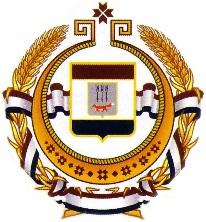 Совет директоровсредних профессиональных образовательных учреждений Республики Мордовия«31» октября 2022 г. 			№ 65Информационное письмоУважаемые коллеги!В соответствии с планом работы Совета директоров СПОУ РМ на 2022 - 2023 уч. просим принять активное участие в проведении Республиканской дистанционной олимпиады профессионального мастерства обучающихся профессиональных образовательных организаций Республики Мордовия по специальностям 10.02.05 Обеспечение информационной безопасности автоматизированных систем,09.02.06 Сетевое и системное администрирование,09.02.07 Информационные системы и программированиеПредседатель Совета директоровсредних профессиональных образовательных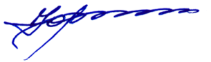 учреждений Республики Мордовия 	Ю.В. Тутуков431030, РМ, Торбеевский район, р.п. Торбеево, ул. Студенческая, 45тел. 8(83456) 2-10-56, 2-14-94Факс 8(83456) 2-10-56, 2-14-94Е-mail: <koll.mol.prom.torb@e-mordovia.ru>